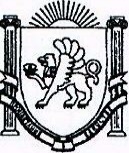 АДМИНИСТРАЦИЯ ВЕРХОРЕЧЕНСКОГО СЕЛЬСКОГО ПОСЕЛЕНИЯБАХЧИСАРАЙСКОГО РАЙОНАРЕСПУБЛИМКИ КРЫМПОСТАНОВЛЕНИЕОт 25.09.2015г.						№  38Об утверждении Административного регламента по предоставлению муниципальной услуги «Постановка в очередь на получение бесплатно в собственность (аренду) земельного участка, находящегося в собственности Республики Крым или муниципальной собственности льготных категорий граждан»В соответствии з Законом Республики Крым от 15 января 2015 года № 66 ЗРК/2015 «О предоставлении земельных участков, находящихся в государственной или муниципальной собственности, и некоторых вопросах земельных отношений», Постановлением Совета Министров Республики Крым от 10.02.2015 №41 «Об утверждении Порядка ведения очерёдности граждан на получение в собственность (аренду) земельного участка, находящегося в собственности Республики Крым или муниципальной собственности, Уставом Верхореченского сельского поселенияПОСТАНОВЛЯЮУтвердить Административный регламент по предоставлению муниципальной услуги «Постановка в очередь на получение бесплатно в собственность (аренду) земельного участка, находящегося в собственности Республики Крым или муниципальной собственности льготных категорий граждан» (Приложение №1).Разместить настоящее постановление на информационном стенде в здании администрации Верхореченского сельского поселения, расположенного по адресу: с. Верхоречье, ул. Советская. 10.Контроль за выполнением настоящего постановления оставляю за собой.Глава администрации Верхореченского сельского поселения						В.В. АкишеваПриложение №1 к Постановлению администрации Верхореченского сельского поселенияот 25.09.2015г. № 38Административный регламент по предоставлению муниципальной услуги «Постановка в очередь на получение бесплатно в собственность (аренду) земельного участка, находящегося в собственности Республики Крым или муниципальной собственности льготных категорий граждан».Раздел I. Общие положения1.1. Настоящий Регламент устанавливает правила постановки заявителя в очередь на получение земельного участка для индивидуального жилищного строительства, ведения дачного хозяйства, садоводства, а также для ведения личного подсобного хозяйства в границах населенного пункта, снятия его с очереди, а также порядок ведения указанной очередности.1.2. Списки очерёдности граждан на получение в собственность (аренду) земельного участка, находящегося в муниципальной собственности, для индивидуального жилищного строительства, ведения дачного хозяйства, садоводства, а также для ведения личного подсобного хозяйства в границах населенного пункта (далее – Список) формируются и ведутся Ведущим специалистом по вопросам муниципального имущества, землеустройства и территориального планирования администрации Верхореченского сельского поселения.1.3. Порядок, размер и основания взимания государственной пошлины или иной платы, взимаемой за предоставление муниципальной услуги.Муниципальная услуга предоставляется бесплатно.1.4. Максимальный срок ожидания в очереди при подаче запроса о предоставлении муниципальной услуги и услуг, необходимых и обязательных для предоставления муниципальной услуги, и при получении результата предоставления таких услуг.Максимальное время ожидания в очереди при подаче заявления опредоставлении муниципальной услуги не должно превышать 30 минут.Раздел II. Организация приёма, регистрации и рассмотрениязаявлений о включении гражданина в очередь на получениебесплатно в собственность (аренду) земельного участка2.1. Приём и регистрация заявлений2.1.1. Прием заявлений о постановке в очередь и предоставлении земельного участка для индивидуального жилищного строительства, ведения дачного хозяйства, садоводства, а также для ведения личного подсобного хозяйства в границах населенного пункта (далее – Заявление) осуществляется Заведующей сектором по муниципальному имуществу, землеустройству и территориальному планированию администрации Верхореченского сельского поселения. Прием заявлений осуществляется в администрации Верхореченского сельского поселения по адресу с. Верхоречье, ул. Советская, 10, во вторник и четверг с 08:00-16:00. Для включения в Список заявитель или его представитель подает в администрацию Верхореченского сельского поселения Заявление в письменном виде по форме согласно приложению 1 к настоящему Регламенту.2.1.2. К Заявлению прилагаются следующие документы:1) копия паспорта заявителя (всех его страниц) или иного документа, удостоверяющего в соответствии с законодательством Российской Федерации личность заявителя;2) копия документа, удостоверяющего права (полномочия) представителя заявителя, если заявление предоставлено представителем заявителя;3) копии документов, подтверждающих принадлежность заявителя к льготной категории граждан, определенных статьей 4 Закона Республики Крым от 15.01.2015 года № 66, а именно:Ветераны Великой Отечественной Войны- Удостоверение о праве на льготы, выданное государственными или иными официальными органами Украины, Автономной Республики Крым, Республики Крым - украинского образца (удостоверения участника войны, инвалида войны, выданные органами социальной защиты, либо силовыми ведомствами (военкомат, Минобороны, СБУ, МВД); - Справка Отделения Пенсионного Фонда Российской Федерации по Республике Крым о праве на ежемесячную денежную выплату и набор социальных услуг - Удостоверение о праве на меры социальной поддержки, выданное государственными или иными официальными органами социальной защиты Российской Федерации - российского образца (удостоверение Ветерана Великой Отечественной войны, инвалида о праве на льготы). Инвалиды Великой Отечественной Войны- Удостоверение о праве на льготы, выданное государственными или иными официальными органами Украины, Автономной Республики Крым, Республики Крым - украинского образца (удостоверения участника войны, инвалида войны, выданные органами социальной защиты, либо силовыми ведомствами (военкомат, Минобороны, СБУ, МВД); - Справка Отделения Пенсионного Фонда Российской Федерации по Республике Крым о праве на ежемесячную денежную выплату и набор социальных услуг - Удостоверение о праве на меры социальной поддержки, выданное государственными или иными официальными органами социальной защиты Российской Федерации - российского образца (удостоверение Ветерана Великой Отечественной войны, инвалида о праве на льготы). Ветераны боевых действий- Удостоверение о праве на льготы, выданное государственными или иными официальными органами Украины, Автономной Республики Крым, Республики Крым - украинского образца (удостоверения участника боевых действий, инвалида войны, выданные органами социальной защиты, либо силовыми ведомствами (военкомат, Минобороны, СБУ, МВД)); - Справка Пенсионного Фонда Республики Крым о наличии права на набор социальных услуг - Удостоверение о праве на меры социальной поддержки, выданное государственными или иными официальными органами социальной защиты Российской Федерации - российского образца (удостоверения ветерана боевых действий, инвалида о праве на льготы). Инвалид боевых действий- Удостоверение о праве на льготы, выданное государственными или иными официальными органами Украины, Автономной Республики Крым, Республики Крым - украинского образца (удостоверения участника боевых действий, инвалида войны, выданные органами социальной защиты, либо силовыми ведомствами (военкомат, Минобороны, СБУ, МВД)); - Справка Пенсионного Фонда Республики Крым о наличии права на набор социальных услуг  - Удостоверение о праве на меры социальной поддержки, выданное государственными или иными официальными органами социальной защиты Российской Федерации - российского образца (удостоверения ветерана боевых действий, инвалида о праве на льготы). Подвергшиеся политическим репрессиям- Справка о реабилитации, выданная органами Прокуратуры Республики Крым – в случаях, когда репрессии осуществлялись по решениям судов и внесудебных органов - Справка о реабилитации, выданная органами внутренних дел – в случаях, когда репрессии осуществлялись в административном порядке органами исполнительной власти, должностными лицами, общественными организациями или их органами, наделявшимися административными полномочиями. Инвалид вследствие аварии на ЧАЭС- Удостоверение установленного образца, выданное Советом министров Республики Крым (Украинскими областными государственными администрациями) категория 1 серия А – украинского образца - Удостоверение установленного образца, выданное исполнительным органом государственной власти Российской Федерации в сфере социальной защиты (удостоверение получившего (ей) или перенесшего (ей) лучевую болезнь и другие заболевания, связанные с радиационным воздействием вследствие катастрофы на Чернобыльской АЭС; ставшего (ей) инвалидом). Многодетные (имеющие трех и более детей)- Удостоверение многодетной семьи, выданное Центрами социальных служб для семьи, детей и молодёжи Министерства образования, науки и молодёжи Республики Крым а также удостоверение украинского образца, выданное органами Украины, Автономной Республики Крым; - Удостоверение опекуна/попечителя/приёмного родителя с предоставлением справки органа опеки и попечительства о количестве детей, находящихся под опекой или попечительством, в приёмной семье; - Единый билет с документами, подтверждающими у лица соответствующего статуса. - Свидетельства о рождении или паспорта всех членов семьи. Проживающие в непригодном для проживания жилом помещении- Справка или иной документ, выданные органом местного самоуправления, о признании жилого помещения непригодным для проживания, или о признании жилых помещений аварийными и подлежащими сносу (для многоквартирных домов)Обеспеченность общей площадью жилых помещений не более 10 кв. м- Документ, подтверждающий право собственности на жилое помещение; - Технический паспорт БТИ на жилое помещение (составляется по письменному заявлению собственника недвижимого имущества или доверенного лица); - Справка о количестве зарегистрированных на данной жилой площади лицах и составе семьи; - Договор социального найма на жилое помещение.4) копия документа, подтверждающего факт постоянного проживания заявителя на территории Верхореченского сельского поселения Бахчисарайского района Республики Крым более 5 лет, предшествующих дате подачи Заявления.В случае, если место регистрации заявителя не совпадает с местом проживания, прилагается решение суда.5) документы, подтверждающие состав семьи, а также свидетельство о браке, копии свидетельств о рождении, копии паспортов членов семьи;6) расписка супруга (если имеется) об отсутствии недвижимого имущества по форме согласно приложению 2 к настоящему Порядку;7) расписка совершеннолетних детей в возрасте до 23 лет (если таковые имеются), обучающихся в общеобразовательных организациях, профессиональных образовательных организациях и образовательных организациях высшего образования по очной форме обучения, при условии совместного проживания заявителя и его детей, об отсутствии недвижимого имущества по форме согласно приложению 2 к настоящему Порядку.2.1.3. Копии документов, указанных в подпункте 2.1.2 пункта 2.1 настоящего раздела, представляются при личном обращении заявителя (его законного представителя) в уполномоченный орган одновременно с подлинниками или их заверенными нотариально копиями, для их сверки и заверения копий. Копия решения суда должна быть заверена судом, его принявшим.2.1.4. Непредставление документов, указанных в подпункте 2.1.2 пункта 2.1 настоящего раздела, является основанием для отказа в приеме Заявления.2.1.5. Заявление регистрируется в Книге регистрации заявлений о постановке в очередь граждан с целью бесплатного получения в собственность (аренду) земельного участка, находящегося в муниципальной собственности, для индивидуального жилищного строительства, ведения дачного хозяйства, садоводства, а также для ведения личного подсобного хозяйства в границах населенного пункта (далее – Книга регистрации заявлений) администрацией Верхореченского сельского поселения Бахчисарайского района Республики Крым в день его поступления, с указанием даты и времени приема Заявления.Заявителю выдаётся уведомление о приёме Заявления с указанием даты и времени его приёма.2.1.6. Ведение Книги регистрации заявлений осуществляется администрацией Верхореченского сельского поселения посредством автоматизированной информационной системы (далее - АИС) и в бумажном виде. Каждый том Книги регистрации заявлений должен содержать не более 150 листов.При ведении Книги регистрации заявлений в бумажном виде листы подшиваются в книгу после их распечатки из АИС в конце рабочего дня с указанием должностного лица, ответственного за ведение книги в бумажном виде, и заверения этим должностным лицом каждого распечатанного листа.На оборотной стороне листа с последней записью в томе Книги регистрации заявлений проставляются печать уполномоченного органа и подпись должностного лица администрации Верхореченского сельского поселения Бахчисарайского района Республики Крым, а также указываются количество пронумерованных и сшитых листов книги.Датой закрытия тома Книги регистрации заявлений является дата внесения в него последней записи.2.1.7. В Книге регистрации заявлений в бумажном виде не допускаются подчистки, допускается внесение изменений должностным лицом, ответственным за ведение книги в бумажном виде, в уже существующие записи в графе Примечание, с одновременным внесением изменения в Книгу регистрации заявлений в АИС.2.1.8. Записи, внесенные в Книгу регистрации заявлений в АИС, должны соответствовать записям, внесенным в Книгу регистрации заявлений в бумажном виде. При наличии разночтений в записях в Книге регистрации заявлений в АИС и бумажном виде правильной считается запись в Книге регистрации заявлений в бумажном виде.2.1.9. На каждого заявителя, представившего Заявление, формируется учетное дело, в котором содержатся представленные им документы. Должностное лицо администрации Верхореченского сельского поселения обеспечивает хранение учетных дел граждан. Учетное дело подлежит хранению постоянно.2.2. Рассмотрение Заявления и принятие решения о постановке или об отказе в постановке гражданина в очередь2.2.1. Ведущий специалист по вопросам муниципального имущества, землеустройства и территориального планирования администрации Верхореченского сельского поселения Бахчисарайского района Республики Крым осуществляет проверку принадлежности заявителя к льготной категории и его соответствия условиям предоставления земельного участка в соответствии со статьей 5 Закона, путем направления межведомственных запросов.Информация относительно наличия у заявителя, его супруга (и) и несовершеннолетних детей, а также для многодетных семей – у совершеннолетних детей в возрасте до 23 лет, обучающихся в общеобразовательных организациях, профессиональных образовательныхорганизациях и образовательных организациях высшего образования по очной форме обучения, при условии совместного проживания заявителя и его детей: иного земельного участка, пригодного для строительства жилого дома; в собственности жилого помещения, в том числе жилого дома; отчужденного недвижимого имущества, в том числе земельного участка, представляется Государственным комитетом по государственной регистрации и кадастру Республики Крым и органами технической инвентаризации в порядке межведомственного взаимодействия.Срок направления запросов о представлении информации в порядке межведомственного взаимодействия составляет не более 5 рабочих дней со дня регистрации Заявления. Срок их рассмотрения – не более 5 рабочих дней со дня получения таких запросов.Ведущий специалист по вопросам муниципального имущества, землеустройства и территориального планирования администрации Верхореченского сельского поселения Бахчисарайского района Республики Крым в течение 2-х рабочих дней со дня получения ответов на межведомственные запросы дополняет учётное дело заявителя. 2.2.2. Решение о постановке заявителя в очередь на получение бесплатно в собственность (аренду) земельного участка или об отказе в постановке в такую очередь принимается Верхореченским сельским советом на основании информации заведующего сектором по вопросам муниципального имущества, землеустройства и территориального планирования администрации Верхореченского сельского поселения Бахчисарайского района Республики Крым в течение 45 рабочих дней со дня подачи Заявления и направляется заявителю не позднее 5 рабочих дней со дня его принятия.2.2.3. Основанием для отказа включения заявителя в очередь на получение бесплатно в собственность (аренду) земельного участка является его несоответствие требованиям законодательства, а также включение его в Список ранее в другом или том же муниципальном районе, или городском округе.Раздел III. Организация постановки граждан в очередьна получение бесплатно в собственность (аренду) земельного участка3.1. Формирование Списков3.1.1. Списки формируются и ведутся Ведущим специалистом по вопросам муниципального имущества, землеустройства и территориального планирования администрации Верхореченского сельского поселения посредством АИС на основании регистрации Заявлений. Администрирование АИС осуществляется оператором, определенным Министерством внутренней политики, информации и связи Республики Крым.Мониторинг ведения очерёдности в соответствии с Порядком осуществляется Министерством имущественных и земельных отношений Республики Крым (далее – Минимущество).Доступ к Спискам имеет Государственный комитет по государственной регистрации и кадастру Республики Крым в объеме, необходимом для осуществления возложенных на Государственный комитет по государственной регистрации и кадастру Республики Крым функций.3.1.2. Списки формируются в порядке единой очерёдности.3.1.3. Заявления граждан рассматриваются Ведущим специалистом по вопросам муниципального имущества, землеустройства и территориального планирования администрации Верхореченского сельского поселения в порядке их поступления в соответствии с датой и временем их приёма.3.1.4. Списки с указанием номера в очереди, даты и времени принятия Заявления; фамилии, имени и отчества гражданина; дат и номеров решений: о постановке гражданина в очередь либо об отказе в постановке в очередь, о предоставлении земельного участка либо об исключении гражданина из Списка; даты и номера заключённого договора аренды земельного участка размещаются на официальных сайтах Верхореченского сельского поселения и Минимущества в информационно – телекоммуникационной сети «Интернет» (интернет - портал Правительства Республики Крым) и подлежат обновлению по мере включения (исключения) граждан в Списки и предоставления им земельных участков, но не реже одного раза в день.3.2. Ведение Списков3.2.1. Ведущий специалист по вопросам муниципального имущества, землеустройства и территориального планирования администрации Верхореченского сельского поселения обеспечивает надлежащее ведение Списков. Ведущий специалист по вопросам муниципального имущества, землеустройства и территориального планирования в течение 10 рабочих дней после поступления информации, содержащей основания для исключения гражданина из Списка, предусмотренные пунктом 3.3 настоящего раздела, принимает решение об исключении гражданина из Списка и направляет его в течение 5 рабочих дней заявителю.3.2.2. Граждане, внесенные в Списки, при изменении места жительства, паспортных данных или сведений, на основании которых граждане относятся к соответствующей льготной категории, в течение 30 календарных дней со дня получения документов, подтверждающих произошедшие изменения, письменно уведомляют администрацию об изменении сведений, послуживших основанием для постановки гражданина в очередь на получение земельного участка.Уведомление подается лично гражданином или его представителем с предоставлением документов, подтверждающих соответствующие изменения, и их копий.По результатам рассмотрения уведомления и представленных документов Ведущий специалист по вопросам муниципального имущества, землеустройства и территориального планирования в течение 10 рабочих дней принимает решение о внесении изменений в Список либо об исключении гражданина из Списка и направляет его в течение 5 рабочих дней заявителю.3.2.3. В течение 5 рабочих дней после принятия решения об исключении гражданина из Списка или о внесении изменений в Список, Ведущий специалист по вопросам муниципального имущества, землеустройства и территориального планирования вносит изменения в Список, поступившие документы от заявителя включает в состав учётного дела.3.3. Основания для исключения гражданина из СпискаГражданин, стоящий в очереди, подлежит исключению из Списка на основании решения Верхореченского сельского совета в следующих случаях:1) утраты им оснований, дающих право в соответствии с Законом на получение земельного участка, находящегося в муниципальной собственности, бесплатно в собственность (аренду), в том числе:- выявления оснований для отказа в получении земельного участка в соответствии с Законом;- выявления факта регистрации по месту жительства в другом муниципальном районе, городском округе Республики Крым, другом субъекте Российской Федерации или за пределами Российской Федерации;- получения жилого помещения на условиях социального найма;2) выявления в представленных им документах недостоверных сведений, послуживших основанием для включения в Список;3) выявления отсутствия оснований для включения в Список;4) отсутствия согласия на получение предложенного земельного участка, в случае если вид разрешенного использования земельного участка соответствует виду разрешенного использования, указанному в Заявлении;5) смерти либо признания его безвестно отсутствующим или умершим;6) обращения заявителя с заявлением об исключении из Списка;7) при наличии его включённым в несколько Списков.Раздел IV. Обновление документов, которыевключены в учётное дело4.1. Документы, которые включены в учетное дело, подлежат обновлению перед предоставлением гражданину земельного участка, путём предоставления оригиналов документов, предусмотренных пунктом 2.1.2. пункта 2.1 раздела II настоящего Порядка.Раздел V.  Требования к помещениям, в которых предоставляется муниципальная услуга, к местам ожидания и приема заявителей, размещению и оформлению визуальной текстовой и мультимедийной информации о порядке предоставления муниципальной услуги.5.1. Помещение, в котором предоставляется государственная услуга, соответствует установленным противопожарным и санитарно-  эпидемиологическим правилам и нормативам.5.2. Помещения, в котором предоставляется государственная услуга,включают места для ожидания, места для информирования заявителей и заполнения необходимых документов, а также места для приема заявителей.5.3. Прием заявителей осуществляется в администрации Верхореченского сельского поселения.5.4. В целях обеспечения конфиденциальности сведений о заявителе, одним должностным лицом одновременно ведется прием только одного заявителя по одному обращению за предоставлением одной государственнойуслуги.5.5. Кабинет для приема заявителей должен быть оборудован информационными табличками (вывесками) с указанием:- номера кабинета;- фамилии и инициалов работников администрации, осуществляющихприем.5.6. Место для приема заявителей должно быть снабжено столом, стулом, писчей бумагой и канцелярскими принадлежностями, а также быть приспособлено для оформления документов.5.7. В помещении администрации должны быть оборудованные места для ожидания приема и возможности оформления документов.5.8. Информация, касающаяся предоставления муниципальной услуги, должна располагаться на информационных стендах в администрации.На стендах размещается следующая информация:общий режим работы министерства;номера телефонов работников администрации, осуществляющих приемзаявлений и заявителей;образец заполнения заявления;перечень документов, необходимых для предоставления муниципальной услуги.Раздел VI. Показатели доступности и качества муниципальной услуги, в том числе количество взаимодействия заявителя с должностными лицами при предоставлении муниципальной услуги.Взаимодействие заявителя с должностными лицами при предоставлении муниципальной услуги ограничивается необходимостью подачи заявления и получения результата оказания муниципальной услуги. Иное взаимодействие заявителя с должностными лицами при предоставлении муниципальной услуги не является обязательным условием оказания муниципальной услуги.
 Раздел VII. Порядок обжалования решений и действий (бездействия) администрации Верхореченского сельского поселения, а также должностных лиц, муниципальных служащих.5.1. Информация для заявителя о его праве на досудебное (внесудебное) обжалование действий (бездействия), принятых (осуществляемых) в ходе предоставления муниципальной услуги.5.1.1. Заявитель либо его представитель вправе обратиться с жалобой на действия (бездействие) администрации Верхореченского сельского поселения, а также должностных лиц, муниципальных служащих и на решения, осуществляемые (принятые) в ходе предоставления муниципальной услуги (далее – жалоба).Жалоба подается непосредственно в администрацию Верхореченского сельского поселения в письменной форме, в том числе при личном приеме, через многофункциональный центр, в форме электронного документа или направлена по почте. В случае подачи жалобы при личном приеме заявитель представляет документ, удостоверяющий его личность в соответствии с законодательством Российской Федерации.5.2. Предмет досудебного (внесудебного) обжалования.5.2.1. Предметом досудебного (внесудебного) обжалования являются действия (бездействие) администрации Верхореченского сельского поселения, а также должностных лиц, муниципальных служащих и решения, осуществляемые (принятые) в ходе предоставления муниципальной услуги.5.2.2. Жалоба должна содержать следующую информацию: - наименование органа, предоставляющего муниципальную услугу, -должностного лица органа, предоставляющего муниципальную услугу, либо муниципального служащего, решения и действия (бездействие) которых обжалуются; - фамилию, имя, отчество (при наличии), сведения о месте жительства заявителя - физического лица, либо наименование, сведения о месте нахождения заявителя - юридического лица, а также номер (номера) контактного телефона, адрес (адреса) электронной почты (при наличии) и почтовый адрес, по которым должен быть направлен ответ заявителю; - сведения об обжалуемых решениях и действиях (бездействии) органа, предоставляющего муниципальную услугу, его должностного лица, либо муниципального служащего;- доводы, на основании которых заявитель не согласен с решением и действием (бездействием) органа, предоставляющего муниципальную услугу, его должностного лица, либо муниципального служащего. Заявителем могут быть представлены документы (при наличии), подтверждающие доводы заявителя, либо их копии. 5.2.3. В случае если жалоба подается через представителя заявителя, также представляется документ, подтверждающий полномочия на осуществление действий от имени заявителя. В качестве документов, подтверждающих полномочия на осуществление действий от имени заявителя, могут быть представлены: - оформленная в соответствии с законодательством Российской Федерации доверенность (для физических лиц); - оформленная в соответствии с законодательством Российской Федерации доверенность, заверенная печатью заявителя и подписанная руководителем заявителя или уполномоченным этим руководителем лицом (для юридических лиц); - копия решения о назначении или об избрании, либо приказа о назначении физического лица на должность, в соответствии с которым такое физическое лицо обладает правом действовать от имени заявителя без доверенности. 5.2.4. В форме электронного документа жалоба может быть подана заявителем посредством: - официального сайта органа, предоставляющего муниципальную услугу, в информационно-телекоммуникационной сети «Интернет»; - федеральной государственной информационной системы «Единый портал государственных и муниципальных услуг (функций)»; - государственной информационной системы Республики Крым «Портал государственных и муниципальных услуг (функции)»; - электронной почты органа, предоставляющего муниципальную услугу.5.2.5. Заявитель может обратиться с жалобой, в том числе в следующих случаях: - нарушение срока регистрации запроса заявителя о предоставлении муниципальной услуги;- нарушение срока предоставления муниципальной услуги;- требование представления заявителем документов, не предусмотренных нормативными правовыми актами Российской Федерации и Республики Крым для предоставления муниципальной услуги;- отказ в приеме документов, представление которых предусмотрено нормативными правовыми актами Российской Федерации и Республики Крым для предоставления муниципальной услуги;- отказ в предоставлении муниципальной услуги, если основания отказа не предусмотрены нормативными правовыми актами Российской Федерации и Республики Крым;- требование внесения заявителем при предоставлении муниципальной услуги платы, не предусмотренной нормативными правовыми актами Российской Федерации и Республики Крым;- отказ органа, предоставляющего муниципальную услугу, его должностного лица в исправлении допущенных опечаток и ошибок в выданных в результате предоставления муниципальной услуги документах либо нарушение установленного срока таких исправлений.5.3. Исчерпывающий перечень оснований для приостановления рассмотрения жалобы и случаев, в которых ответ на жалобу не дается.5.3.1. Рассмотрение жалобы может быть приостановлено в случаях:- поступления от лица, подавшего жалобу мотивированного ходатайства о приостановлении рассмотрения жалобы;- болезни или иных обстоятельств вследствие наступления которых рассмотрение жалобы в полном объеме не представляется возможным; - наличие вступившего в законную силу решения суда, арбитражного суда по жалобе о том же предмете и по тем же основаниям; - подача жалобы лицом, полномочия которого не подтверждены в порядке, установленном законодательством Российской Федерации; - наличие решения по жалобе, принятого ранее в соответствии с требованиями настоящих Правил в отношении того же заявителя и по тому же предмету жалобы.5.3.2. Ответ на жалобу не дается в случаях:- если жалоба не содержит сведений, указанных в подпункте 5.2.2.- если изложенные в жалобе факты уже были предметом рассмотрения и лицу, подавшему жалобу, направлялось решение о результатах досудебного (внесудебного) обжалования; - наличия в жалобе нецензурных либо оскорбительных выражений, угроз жизни, здоровью и имуществу должностного лица, а также членов его семьи;- отсутствия возможности прочитать какую-либо часть текста жалобы, фамилию, имя, отчество (при наличии) и (или) почтовый адрес заявителя, указанные в жалобе.5.4. Основания для начала процедуры досудебного (внесудебного) обжалования.Основанием для начала процедуры досудебного (внесудебного) обжалования является поступление жалобы и отсутствие оснований, указанных в подпункте 5.3.2.5.5. Право заявителя на получение информации и документов, необходимых для обоснования рассмотрения жалобы.В случае если для подачи жалобы требуется получение информации и документов, необходимых для обоснования рассмотрения жалобы, такие информация и документы предоставляются по письменному обращению лица, намеревающегося подать жалобу.5.6. Органы местного самоуправления и должностные лица, которым может быть направлена жалоба заявителя в досудебном (внесудебном) порядке.Жалоба направляется Главе администрации муниципального образования Верхореченского сельское поселение Бахчисарайского района Республики Крым.5.7. Сроки рассмотрения жалобы.5.7.1. Срок рассмотрения жалобы не должен превышать 15 (пятнадцать) календарных дней с момента регистрации обращения, а в случае обжалования отказа в приеме документов у заявителя либо в исправлении допущенных опечаток и ошибок или в случае обжалования нарушения установленного срока таких исправлений – в течение пяти рабочих дней со дня ее регистрации.5.7.2. В случае установления в ходе или по результатам рассмотрения жалобы признаков состава административного правонарушения или преступления должностное лицо, наделенное полномочиями по рассмотрению жалоб, незамедлительно направляет имеющиеся материалы в органы прокуратуры.5.8. Результат досудебного (внесудебного) обжалования применительно к каждой процедуре либо инстанции обжалования.По результатам рассмотрения жалобы принимается решение о признании неправомерными действия (бездействия) администрации Верхореченского сельского поселения, а также должностных лиц, муниципальных служащих и решений, осуществляемых (принятых) в ходе предоставления муниципальной услуги либо об отказе в удовлетворении жалобы.Приложение №1 к Регламенту__________________________________________________________ (наименование органа местного самоуправления городского округа, городского или сельского поселения Республики Крым) __________________________________________________________ __________________________________________________________ (фамилия, имя, отчество заявителя)документ, удостоверяющий личность заявителя ________________ __________________________________________________________ серия __________ номер _____________________________________ выдан ________________________ "________" ______________ года __________________________________________________________ (адрес регистрации по месту жительства) __________________________________________________________ __________________________________________________________ контактный телефон ________________________________________ Почтовый адрес для направления почтового сообщения (корреспонденции)_____________________________________ ____________________________________________________ _____________________________________________________(фамилия, имя, отчество представителя заявителя) документ, удостоверяющий личность представителя заявителя _________________________________________________________серия __________ номер ____________________________________ выдан ________________________ "_______" ______________ года _________________________________________________________контактный телефон _______________________________ ЗАЯВЛЕНИЕо постановке в очередь и предоставлении земельного участка для индивидуального жилищного строительства, ведения дачного хозяйства, садоводства, а также для ведения личного подсобного хозяйства в границах населенного пункта.На основании статей 3-6 Закона Республики Крым от 15 января 2015 года № 66 ЗРК/2015 «О предоставлении земельных участков, находящихся в государственной или муниципальной собственности, и некоторых вопросах земельных отношений» (далее - Закон) прошу поставить меня в очередь и предоставить земельный участок ________________________________________________________________________ (указать - бесплатно в собственность или аренду) _______________________________________________________________________(указать вид разрешенного использования земельного участка: для индивидуального жилищного строительства, ведения дачного хозяйства, садоводства, для ведения личного подсобного хозяйства в границах населенного пункта) Я обладаю правом на бесплатное предоставление в собственность (аренду) земельного участка, поскольку в соответствии со статьей 4 Закона (нужное отметить): ⁭признан ветераном Великой Отечественной войны; ⁭признан инвалидом Великой Отечественной войны; ⁭признан ветераном боевых действий; ⁭ признан инвалидом боевых действий; ⁭ признан подвергшимся политическим репрессиям и подлежащим реабилитации, либо пострадавшим от политических репрессий; признан инвалидом вследствие аварии на Чернобыльской АЭС; ⁭ имею трех и более несовершеннолетних детей, в том числе находящихся под опекой или попечительством или переданных на воспитание по договору о приемной семье, а также совершеннолетних детей в возрасте до 23 лет, обучающихся в общеобразовательных организациях, профессиональных образовательных организациях и образовательных организациях высшего образования по очной форме обучения, при условии совместного проживания заявителя и его детей; ⁭ проживаю в жилом помещении, признанном непригодным для проживания, или в многоквартирном доме, признанном аварийным и подлежащим сносу или реконструкции; ⁭ имею обеспеченность общей площадью жилого помещения не более 10 квадратных метров в расчете на меня и каждого совместно проживающего со мной члена моей семьи, и соответствую следующим условиям (нужное отметить): ⁭постоянно проживаю на территории ____________________________________________ (указать соответствующий муниципальный район, городской округ Республики Крым) более пяти лет, предшествующих дате подачи заявления о предоставлении земельного участка; ⁭ я, ___________________________________________________________________(указать членов семьи: супруг, мои совместно проживающие несовершеннолетние дети и (или) совершеннолетние дети)       не имею (ем) иного земельного участка, пригодного для индивидуального жилищного строительства, ведения дачного хозяйства, садоводства, а также для ведения личного подсобного хозяйства в границах населенного пункта, и в отношении меня (нас) не принималось решение о предоставлении (передаче) земельного участка для индивидуального жилищного строительства, ведения дачного хозяйства, садоводства, а также для ведения личного подсобного хозяйства в границах населенного пункта, и решение, в соответствии с которым возможно завершение оформления права на земельный участок для индивидуального жилищного строительства, ведения дачного хозяйства, садоводства, а также для ведения личного подсобного хозяйства в границах населенного пункта, в соответствии с законодательством; ⁭ я, _______________________________________________________________________ (указать членов семьи: супруг, мои совместно проживающие несовершеннолетние дети и (или) совершеннолетние дети)                    не имею (ем) в собственности жилого помещения, в том числе жилого дома, либо не использую (ем) жилое помещение на условиях социального найма (данное условие не распространяется на льготную категорию граждан, указанную в пунктах 6, 7 статьи 4 Закона); ⁭ я, _______________________________________________________________________ (указать членов семьи: супруг, мои совместно проживающие несовершеннолетние дети и (или) совершеннолетние дети) не отчуждал (и) недвижимое имущество (земельный участок, жилое помещение, в том числе жилой дом) Настоящим подтверждаю достоверность указанных в заявлении сведений, прилагаемых к нему документов, а также соответствие условиям бесплатного предоставления земельного участка, установленных статьей 5 Закона. "___" ________________ ____ г. ___________________________________________________(подпись, фамилия и инициалы заявителя) ____________ час __________ мин."____" ______________________ ______ г. (время и дата принятия заявления заполняется лицом, принявшим заявление) ________________________________________________________________________ (должность, фамилия, инициалы лица, принявшего заявление, его подпись)Настоящим заявлением я, _________________________________________________________ (фамилия, имя, отчество)в соответствии с Федеральным законом от 27 июля 2006 года № 152-ФЗ "О персональных данных", даю согласие на обработку предоставленных персональных данных, в том числе автоматизированную, а также их распространение. "___" ________________ ____ г. ____________________________________________________ (подпись, фамилия и инициалы субъекта персональных данных) Приложение к заявлению гражданина _______________________________________________(Ф.И.О.) ________________________________________________________________________ (Перечисляются копии документов, прилагаемые к заявлению, подтверждающие право гражданина на получение земельного участка бесплатно в собственность (аренду), в том числе при необходимости: расписка супруга и совершеннолетних детей; документ, удостоверяющий полномочия представителя физического лица, если с заявлением обращается представитель заявителя. Указать вид документа, на чьѐ имя он выдан, дата его выдачи, серия и номер – при наличии): ________________________________________________________________________ ________________________________________________________________________ ________________________________________________________________________ ________________________________________________________________________ ________________________________________________________________________ ________________________________________________________________________ ________________________________________________________________________ ________________________________________________________________________ ________________________________________________________________________ ________________________________________________________________________ ________________________________________________________________________ ________________________________________________________________________ ________________________________________________________________________ Общее количество листов прилагаемых документов: ____________(указать) Заявитель _________________________________________________________________ (или доверенное лицо) (указать Ф.И.О.) (подпись)Приложение №2 к Регламенту__________________________________________________________(наименование органа местного самоуправления городского округа, городского или сельского поселения Республики Крым) __________________________________________________________ __________________________________________________________ (фамилия, имя, отчество заявителя)документ, удостоверяющий личность заявителя ________________ __________________________________________________________ серия __________ номер _____________________________________ выдан ________________________ "________" ______________ года __________________________________________________________ (адрес регистрации по месту жительства) __________________________________________________________ __________________________________________________________ контактный телефон ________________________________________ Почтовый адрес для направления почтового сообщения (корреспонденции)_____________________________________ _________________________________________________________________________________________________________(фамилия, имя, отчество представителя заявителя) документ, удостоверяющий личность представителя заявителя _____________________________________________________серия __________ номер _________________________________ выдан ________________________ "_______" _____________ года _____________________________________________________контактный телефон _______________________ РАСПИСКАк заявлению _____________________________________________________________________________________________________________________________________________(указать: супруга (родителя, опекуна, попечителя) Ф.И.О.)о постановке в очередь и предоставлении земельного участка для индивидуального жилищного строительства, ведения дачного хозяйства, садоводства, а также для ведения личного подсобного хозяйства в границах населенного пункта,Я ________________________________________________________________________(указать Ф.И.О.)обладаю правом на бесплатное предоставление в собственность (аренду) земельного участка в соответствии со статьей 4 Закона Республики Крым от 15 января 2015 года № 66-ЗРК/2015 «О предоставлении земельных участков, находящихся в государственной или муниципальной собственности, и некоторых вопросах земельных отношений» (далее - Закон Республики Крым) и сообщаю, что:- я, ____________________________________________________________________________ (указать членов семьи: супруг, мои совместно проживающие несовершеннолетние дети и (или) совершеннолетние дети)не  имею  (ем)  иного  земельного  участка,  пригодного  для  индивидуального  жилищного строительства,  ведения  дачного  хозяйства,  садоводства,  а  также  для  ведения  личного подсобного  хозяйства  в  границах  населенного  пункта,  и  в  отношении  меня  (нас)  не принималось  решение  о  предоставлении  (передаче)  земельного  участка  для  индивидуального жилищного  строительства,  ведения  дачного  хозяйства,  садоводства,  а также  для  ведения  личного  подсобного  хозяйства  в  границах  населенного  пункта,  и решение,  в  соответствии  с  которым  возможно  завершение  оформления  права  на земельный  участок  для  индивидуального  жилищного  строительства,  ведения  дачного хозяйства,  садоводства,  а  также  для  ведения  личного  подсобного  хозяйства  в  границах населенного пункта в соответствии с законодательством;- я, __________________________________________________________________________(указать членов семьи: супруг, мои совместно проживающие несовершеннолетние дети и (или) совершеннолетние дети)не имею (ем) в собственности жилого помещения, в том числе жилого дома, либо не использую (ем) жилое помещение на условиях социального найма (данное условие не распространяется на льготную категорию граждан, указанную в пунктах 6, 7 статьи 4 Закона Республики Крым);- я, ________________________________________________________________________ (указать членов семьи: супруг, мои совместно проживающие несовершеннолетние дети и (или) совершеннолетние дети)не отчуждал (ли) недвижимое имущество (земельный участок, жилое помещение, в том числе жилой дом) Я _______________________________________________________________________ (указать Ф.И.О.)даю согласие на бесплатное получение земельного участка в собственность (аренду), моим ________________________________________________________________________ (указать кем:  супругом (родителем, опекуном, попечителем) Ф.И.О.) ________________________________________________________________________Настоящим подтверждаю достоверность указанных в расписке сведений, прилагаемых к нему документов, а также соответствие условиям бесплатного предоставления земельного участка, установленных статьей 5 Закона Республики Крым."_____" ________________ ____ г. _____________________________________________(подпись, фамилия и инициалы гражданина)____________ час __________ мин."____" ______________________ ________ г.(время и дата принятия заявления заполняется лицом, принявшим заявление)_______________________________________________________________________________.(должность, фамилия, инициалы лица, принявшего заявление, его подпись)Настоящей распискойя, ___________________________________________________________ (фамилия, имя, отчество)в соответствии с Федеральным законом от 27 июля 2006 года № 152-ФЗ "О персональных данных", даю согласие на обработку предоставленных персональных данных, в том числе автоматизированную, а также их распространение.."___" ________________ ____ г. ____________________________________________________(подпись, фамилия и инициалы субъекта персональных данных)Приложение №3к РегламентуКонтактная информацияОбщая информация об администрации Верхореченского сельского поселения Бахчисарайского района Республики КрымГрафик работы администрации Верхореченского сельского поселения Бахчисарайского района Республики КрымПочтовый адрес для направления корреспонденции - 298460 с.Верхоречье ул.Советская, 10Фактический адрес месторасположения – 298460 с. Верхоречье ул.Советская, 10Адрес электронной почты для направления корреспонденции           kacha.sovet@mail.ruТелефон для справок 7-62-33Телефоны отделов или иных структурных подразделений 7-62-40Официальный сайт в сети интернетФИО и должность руководителя Председатель Верхореченского сельского совета – глава администрации Верхореченского сельского поселения – Акишева В.В.День неделиЧасы работы (обеденный перерыв)Часы приема гражданПонедельникС 8-00 до 17-00Перерыв с 12-00 до 13-00С 8-00 до 16-00ВторникС 8-00 до 17-00Перерыв с 12-00 до 13-00СредаС 8-00 до 17-00Перерыв с 12-00 до 13-00-ЧетвергС 8-00 до 17-00Перерыв с 12-00 до 13-00С 8-00 до 16-00ПятницаС 8-00 до 17-00Перерыв с 12-00 до 13-00-СубботаВыходной день-ВоскресеньеВыходной день-